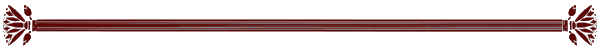 «Охрана жизнедеятельности в учреждениях образования»Библиографический список документов, учебной и методической литературы Республика Беларусь. Законы. О пожарной безопасности [Текст] :Закон Республики Беларусь от 15.06.1993 №2403-XII// Ведамасці Вярхоўнага Савета Рэспублікі Беларусь, 1993. – №23, ст. 282.Республика Беларусь.Законы. О внесении изменений и дополнений в Закон Республики Беларусь «О пожарной безопасности» [Текст] : Закон Республики Беларусь от 13.11.1997 №83-7 // Ведамасці Нацыянальнага сходу Рэспублікі Беларусь, 1997. – №33, ст. 658.Аполоник, Т. В. Основы безопасности жизнедеятельности: внекл. мероприятия :практ. пособие для педагогов общеобразоват. учреждений / Т. В. Аполоник. – Мозырь: Белый Ветер, 2009. - 95 с. - (Из опыта работы).Вашко, И. М. Охрана труда :[текст] : ответы на экзаменац. вопр. / И. М. Вашко. - 2-е изд. - Мн.:ТетраСистемс, 2011. - 204 с.Дик, Н. Ф. Безопасность образовательного процесса и охрана труда в школе, лицее / Н. Ф. Дик. - Ростов н/Д: Феникс, 2007. - 345 с. - (Сердце отдаю детям). - Библиогр.: с. 334-335 .Дурейко, Л. И. Как уберечь себя от беды : методическое пособие для учителей / Л. И. Дурейко. – 3-е издание. – Минск : Тесей, 2007. – 136 с. : ил. – (Здоровый образ жизни).Загвоздкина, Т. В. Безопасность жизни и деятельности дошкольников : пособие для педагогов дошкольных учреждений / Т. В. Загвоздкина. – Минск : Полымя, 2011. – 186, [6] с.Загвоздкина, Т. В. Учим дошкольников безопасности: группа "Фантазёры" : пособие для педагогов учреждений, обеспечивающих получение дошк. образования / Т. В. Загвоздкина. - Мн.:Зорны верасень, 2008. - 159 с. - (Куфэрак настаўніка і выхавацеля).Залуцкий, А. И. Охрана труда :[текст] : конспект лекций / А. И. Залуцкий, Е. А. Зубелик. - Мн.: МИУ, 2011. - 328 с.Знакомим дошкольников с ОБЖ : пособие для педагогов учреждений, обеспечивающих получение дошкольного образования / [Л. И. Прус и др.]. – Мозырь : Белый Ветер, 2007. – 95 с.Крыжановский, И. Ю. Охрана труда: учеб.пособие для учащихся учреждений, обеспечивающих получение проф.-техн. образования / И. Ю. Крыжановский. - Мн.: Беларусь, 2007. - 217, [1] с.: рис., табл.О преподавании «Основ безопасности жизнедеятельности» в 2011/2012 учебном году : Инструктивно-методическое письмо // Здаровы лад жыцця. – 2011. – №8. – С. 3–6.Охрана жизнедеятельности в школе[Электронный ресурс] : электрон.пособие : CD-ROM / сост., обраб., коммент., программное обеспечение изд-во "Учитель". - М.: Учитель, 2007. - 1 компакт-диск (CD-ROM). - (Административное управление образовательным учреждением). - Систем.требования: процессор ; память 256 МБ ОЗУ ; дисковод 24-х CD-ROM ; Windows 98/NT/2000/XP ; 100 МВ свободного места на жестком диске.Охрана труда: пособие для подгот. руководителей и специалистов к проверке знаний по вопр. охраны труда / Г. А. Вершина, А. М. Лазаренков, Л. П. Филянович [и др.] ; М-во образования Республики Беларусь, Белорус.нац. техн. ун-т, Каф. "Охрана труда". - Мн.: БНТУ, 2010. - 398 с.: табл.Петров, В. В. Основы безопасности в городе для детей и родителей / В. В. Петров. – Минск :Харвест, 2007. – 208 с.Пожарная безопасность, защита от чрезвычайных ситуаций и охрана здоровья: пособие для учителей общеобразоват. учреждений по курсу "Основы безопастности жизнедеятельности" / О. Н. Игнашина, Г. Г. Зуборева, А. В. Кравченко [и др.] ; под общ.ред. И. П. Коржова, О. Н. Игнашиной, И. А. Мазурок. - Гомель: БелГУТ, 2010. - 199 с.: ил.Положение о городском конкурсе на лучший уголок пожарной безопасности и стенд о деятельности юных спасателей-пожарных в учреждениях образования: проект// Столичное образование сегодня. - 2011. - N 8. - С. 45-46.Правила пожарной безопасности Республики Беларусь для учреждений культуры: Взамен на территории РБ ППБО-124-76, ППБ-11-84, ППБ-144-86, ППБ-151"В"-88, ППБ-09-71 Введ. 01.07.03. — Минск, 2003. — 39 с. — (Система противопожарного нормирования и стандартизации). — Изм. и дополнение (Информационный бюллетень пожарной безопасности, 2011, №1, с. 9).Правила пожарной безопасности Республики Беларусь для учреждений и организаций системы образования. ППБ 2.27-2005. – Минск : РИВШ, ЦОТЖ, 2005. – 40 с. – (Система противопожарного нормирования и стандартизации).Рекомендации по применению "Правил пожарной безопасности Республики Беларусь для учреждений и организаций системы образования" / разраб.: В. П. Артемьев, С. А. Борисовец, Р. В. Давидовский. - 3-е изд. - Мн.: РИВШ, 2008. - 154 с.: ил.Скребцова, О. Спички – детям не игрушка / О. Скребцова // Здаровы лад жыцця. – 2010. – №7. – С. 52–53 : ил.Старые сказки на новый лад о пожаробезопасности зверят и ребят / сост. И. Б. Прохорова, Т. В. Романюк ;худож. А. В. Шведова. – Мозырь: Содействие, 2010. - 27 с.: ил.Сюньков, В. Я. Методика преподавания курса "Основы безопасности жизнедеятельности": 1-4 кл.: Кн. для учителя / В.Я.Сюньков. - 2-е изд. - М.: Просвещение, 2003. – 78с.: ил. - Библиогр.: с.75-76. Чрезвычайные ситуации: предупреждение и ликвидация : научно технический журнал / Министерство по чрезвычайным ситуациям Республики Беларусь, Научно-исследовательский институт пожарной безопасности и проблем чрезвычайных ситуаций. – №5. – 130 с. : схемы.Ямалиева, М. «Ученье – свет, пожарам – нет!» / М. Ямалиева // Здаровы лад жыцця. – 2010. – №9. – С. 42–48 : ил.